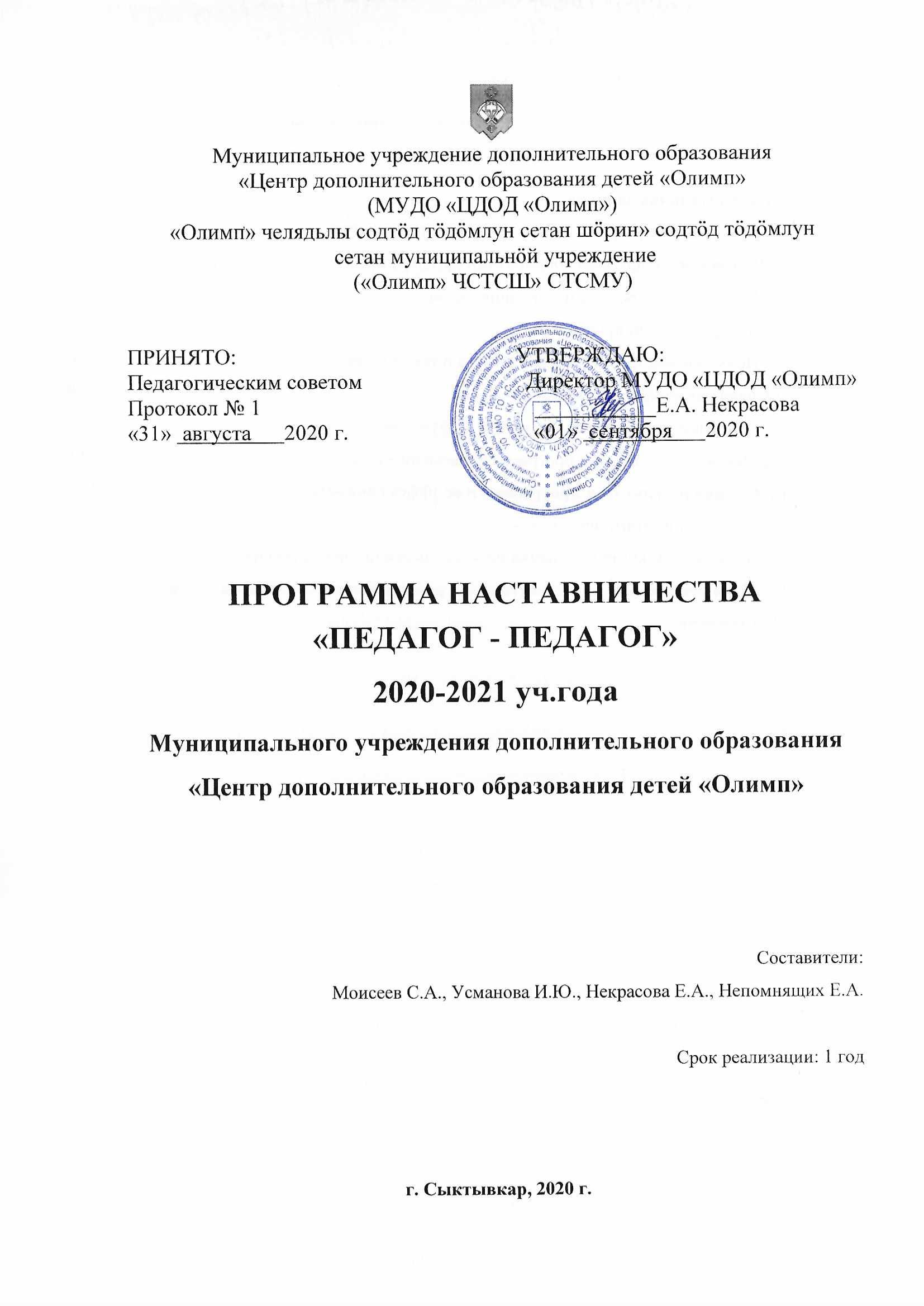 Содержание программыI. Пояснительная записка…………………………………………………………………..3-61.1 Актуальность разработки программы наставничества ………………………………..3-4Взаимосвязь с другими документами организации ……………………………………4Цель и задачи программы наставничества………………………………………………4-5Срок реализации программы……………………………………………………………..51.5 Применяемые формы наставничества и технологии……………………………………5-6II.Содержание программы…………………………………………………………………6-92.1 Основные участники программы и их функции………………………………………   6-72.2 Механизм управления программой наставничества…………………………………  .7-9III. Оценка результатов программы и ее эффективности……………………………9-113.1 Организация контроля и оценки………………………………………………………9-103.2 Показатели и критерии оценки результативности программы наставничества……10-11IV. План реализации мероприятий программы наставничества на учебный год. 11-14Приложения………………………………………………………………………………15-18            I. ПОЯСНИТЕЛЬНАЯ ЗАПИСКА1.1. Актуальность разработки программы наставничества Создание программы наставничества продиктовано велением времени. На сегодняшний день не только национальный проект «Образование» ставит такую задачу, как внедрение целевой модели наставничества во всех образовательных организациях, но и сама жизнь подсказывает нам необходимость взаимодействия между людьми для достижения общих целей.Поддержка молодых специалистов, а также вновь прибывших специалистов в конкретное образовательное учреждение – одна из ключевых задач образовательной политики.Современной школе нужен профессионально-компетентный, самостоятельно мыслящий педагог, психологически и технологически готовый к реализации гуманистических ценностей на практике, к осмысленному включению в инновационные процессы. Овладение специальностью представляет собой достаточно длительный процесс, предполагающий становление профессиональных компетенций и формирование профессионально значимых качеств.Начинающие педагоги слабо представляют себе повседневную педагогическую практику. Новые требования к педагогу предъявляет и Профессиональный стандарт педагога дополнительного образования.Начинающим педагогам необходима профессиональная помощь в овладении педагогическим мастерством, в освоении функциональных обязанностей педагога. Необходимо создавать ситуацию успешности работы молодого педагога, способствовать развитию его личности на основе диагностической информации о динамике роста его профессионализма, способствовать формированию индивидуального стиля его деятельности.Профессиональная помощь необходима не только молодым, начинающим педагогам, но и вновь прибывшим в конкретное образовательное учреждение педагогам. Нужно помочь им адаптироваться в новых условиях, ознакомить их с педагогической документацией, которую им необходимо разрабатывать и вести в данном учреждении, а также оказывать методическую помощь в работе.  Решению этих стратегических задач будет способствовать создание гибкой и мобильной системы наставничества, способной оптимизировать процесс профессионального становления молодого педагога и вновь прибывшему педагогу, сформировать у них мотивацию к самосовершенствованию, саморазвитию, самореализации. В этой системе должна быть отражена жизненная необходимость молодого специалиста и вновь прибывшего специалиста получить поддержку опытных педагогов-наставников, которые готовы оказать им теоретическую и практическую помощь на рабочем месте, повысить их профессиональную компетентность.Настоящая программа призвана помочь в организации деятельности наставников с молодыми и вновь прибывшими педагогами на уровне образовательной организации. Данная программа очень актуальна для МУДО «ЦДОД «Олимп», так как ежегодно прибывают молодые педагоги.1.2. Взаимосвязь с другими документами организации Программа наставничества «педагог-педагог» разработана на базе МУДО «ЦДОД «Олимп», в соответствии с распоряжением Министерства образования Российской Федерации от 25.12.2019 года № Р-145 «Об утверждении методологии (целевой модели) наставничества обучающихся для организаций, осуществляющих образовательную деятельность по общеобразовательным, дополнительным общеобразовательным программам среднего профессионального образования, в том числе с применением лучших практик обмена опытом между обучающимися» и в целях реализации в данной образовательной организации региональных проектов национального проекта «Образование»: «Современная школа»; «Успех каждого ребёнка»; «Молодые профессионалы (Повышение конкурентоспособности профессионального образования)»; «Учитель будущего». Составленная Программа наставничества тесно связана с действующими документами  МУДО «ЦДОД «Олимп»: дополнительной образовательной программой, дополнительными общеобразовательными программами – дополнительными общеразвивающими программами, рабочими программами по дополнительным общеобразовательным программам – дополнительным общеразвивающим программам, планом воспитательной и методической работы, программой профессионального развития педагога,   электронными журналами и журналом по технике безопасности.1.3. Цель и задачи Программы наставничестваПрограмма наставничества МУДО «ЦДОД «Олимп» направлена на достижение следующей цели: Максимально полное раскрытие потенциала личности наставляемого, необходимое для успешной личной и профессиональной самореализации в современных условиях неопределенности, а также создание условий для формирования эффективной системы поддержки, самоопределения и профессиональной ориентации молодых и вновь прибывших специалистов, проживающих на территории РФ.Задачи:           1)Адаптировать молодых и вновь прибывших специалистов для вхождения в полноценный рабочий режим МУДО «ЦДОД «Олимп» через освоение норм, требований и традиций МУДО «ЦДОД «Олимп» и с целью закрепления их в образовательной организации.2)Выявить склонности, потребности, возможности и трудности в работе наставляемых педагогов через беседы и наблюдения.3)Спланировать систему мероприятий для передачи навыков, знаний, формирования ценностей у педагогов, с целью повышения личностного и профессионального уровня наставляемых.4)Ежегодно отслеживать динамику развития профессиональной деятельности каждого наставляемого педагога на основании рефлексивного анализа ИППР и качества обученияучащихся через сформированный отчёт ГИС ЭО.5)Оценить результаты программы и ее эффективность.1.4. Срок реализации программыДанная программа наставничества   МУДО «ЦДОД «Олимп» рассчитана на 1 год.   Это связано с тем, что через год может поменяться кадровый состав МУДО «ЦДОД «Олимп» или опытные наставники могут уйти на заслуженный отдых, молодые и новые педагоги поменять место работы и так удобнее будет сделать анализ о проделанной работе наставников с наставляемыми. Поэтому срок реализации данной Программы наставничества удобнее сделать на год, чтобы её можно было скорректировать под сложившуюся ситуацию, добавить новую или удалить устаревшую информацию.Начало реализации программы наставничества с 01.09.2020 г., срок окончания 01.09. 2021 года.   1.5. Применяемые формы наставничества и технологииОсновной формой наставничества данной Программы является «педагог-педагог». Данная форма предполагает взаимодействие молодого специалиста (при опыте работы от 0 до 3 лет) или нового сотрудника (при смене места работы) с опытным и располагающим ресурсами и навыками педагогом, оказывающим первому разностороннюю поддержку.Технологии, которые будут применяться в данной программе на 2020 – 2021 учебный год, подобраны исходя из практики работы опытных педагогов с наставниками, с учётом нехватки времени наставников и в связи со сложившейся эпидемиологической ситуации в регионе.Применяемые в Программе элементы технологий: традиционная модель наставничества, ситуационное наставничество, партнёрское, саморегулируемое наставничество, реверсивное, виртуальное, тьюторство, медиация, проектная.Так, например, наставляемые встречаться будут с наставниками по ситуации или сами выберут себе партнёра или наставника, консультации между ними будут проходить чаще всего дистанционно,  чтобы пройти аттестацию наставляемые могут выбрать себе тьютора, для работы с детьми  над проектно – исследовательской деятельностью они воспользуются опытом наставника, который занимается  проектной деятельностью, если у наставляемого возникнут свои личные проблемы или проблемы с учащимися, родителями, возникнут трудности при решении педагогических ситуаций, то им на помощь придёт социальный педагог, а также молодые специалисты сами помогут опытным педагогам в освоении современных технологий, терминов, техники и т.д.II. СОДЕРЖАНИЕ ПРОГРАММЫ2.1 Основные участники программы и их функции Наставляемые: 1) Рыбаков А.С., Канев А.Е., Непомнящих В.А., Стрекаловская Ю.А. молодые специалисты, имеющие малый опыт работы – от 0 до 3 лет, испытывающие трудности с организацией образовательного процесса, взаимодействием с учащимися, другими педагогами, администрацией или родителями. Наставники для молодых специалистов:            1) Мосеев С.А., Непомнящих Е.А., Некрасова Е.А., Усманова И.Ю., опытные педагоги, имеющие первую и высшую квалификационные категории.Исходя из практики работы по наставничеству, молодые или прибывшие педагоги сами находят себе наставников, которые близки им по своим параметрам, перенимают у них опыт, от которых начинается старт их карьерного роста, поэтому наставниками могут являться все остальные члены педагогического коллектива МУДО «ЦДОД «Олимп». Для реализации поставленных в программе задач все наставники выполняют две функции или относятся к двум типам наставников:● Наставник-консультант – создает комфортные условия для реализации профессиональных качеств, помогает с организацией образовательного процесса и решением конкретных психолого-педагогических и коммуникативных проблем. Контролирует самостоятельную работу молодого специалиста. ● Наставник-предметник – опытный педагог того же направления деятельности, что и молодой педагог, способный осуществлять всестороннюю методическую поддержку.Для дальнейшей корректировки Программы можно использовать примерный перечень функций управления Программой наставничества и примерный перечень необходимых мероприятий и видов деятельности (Приложение 1)2.2. Механизм управления ПрограммойОсновное взаимодействие между участниками: «опытный педагог – молодой специалист», классический вариант поддержки для приобретения молодым специалистом необходимых профессиональных навыков (организационных, коммуникационных) и закрепления на месте работы.Основными принципами работы с молодыми и вновь прибывшими специалистами являются:  Обязательность - проведение работы с каждым специалистом, приступившим к работе в учреждении вне зависимости от должности и направления деятельности.  Индивидуальность - выбор форм и видов работы со специалистом, которые определяются требованиями должности, рабочим местом в соответствии с уровнем профессионального развития.  Непрерывность - целенаправленный процесс адаптации и развития специалиста продолжается на протяжении 3 лет.  Эффективность - обязательная периодическая оценка результатов адаптации, развития специалиста и соответствия форм работы уровню его потенциала.Требования, предъявляемые к наставнику: -знать требования законодательства в сфере образования, ведомственных нормативных актов, определяющих права и обязанности молодого и вновь прибывшего специалиста по занимаемой должности; -разрабатывать совместно с молодым специалистом план профессионального становления последнего с учетом уровня его интеллектуального развития, педагогической, методической и профессиональной подготовки по предмету; -изучать деловые и нравственные качества молодого специалиста, его отношение к проведению занятий, коллективу центра, учащимся и их родителям, увлечения, наклонности, круг досугового общения; -знакомить молодого специалиста с центром, с расположением учебных кабинетов, служебных и бытовых помещений; -вводить в должность (знакомить с основными обязанностями, требованиями, предъявляемыми к педагогу, правилами внутреннего трудового распорядка, охраны труда и техники безопасности); -проводить необходимое обучение;-контролировать и оценивать самостоятельное проведение молодым специалистом занятий и воспитательных мероприятий;-разрабатывать совместно с молодым специалистом план профессионального становления; -давать конкретные задания с определенным сроком их выполнения;- контролировать работу, оказывать необходимую помощь; -оказывать молодому специалисту индивидуальную помощь в овладении педагогической профессией, практическими приемами и способами качественного проведения занятий, выявлять и совместно устранять допущенные ошибки;  -личным примером развивать положительные качества молодого специалиста, корректировать его поведение в школе, привлекать к участию в общественной жизни коллектива, содействовать развитию общекультурного и профессионального кругозора; -участвовать в обсуждении вопросов, связанных с педагогической и общественной деятельностью молодого специалиста, вносить предложения о его поощрении или применении мер воспитательного и дисциплинарного воздействия; -периодически докладывать руководителю методического объединения о процессе адаптации молодого специалиста, результатах его труда; -подводить итоги профессиональной адаптации молодого специалиста с предложениями по дальнейшей работе молодого специалиста.Требования к молодому специалисту: - изучать нормативные документы, определяющие его служебную деятельность, структуру, штаты, особенности деятельности центра и функциональные обязанности по занимаемой должности; - выполнять план профессионального становления в установленные сроки; - постоянно работать над повышением профессионального мастерства, овладевать практическими навыками по занимаемой должности; - учиться у наставника передовым методам и формам работы, правильно строить свои взаимоотношения с ним; - совершенствовать свой общеобразовательный и культурный уровень; - периодически отчитываться о своей работе перед наставником и руководителем методического объединения. Формы и методы работы с молодыми и новыми специалистами: беседы; собеседования; тренинговые занятия; встречи с опытными педагогами; открытые уроки, воспитательные мероприятия; тематические педсоветы, семинары; методические консультации; посещение и взаимопосещение уроков; анкетирование, тестирование; участие в различных очных и дистанционных мероприятиях; прохождение курсов.Ответственность за реализацию программы наставничества внутри образовательной организации берут на себя: ● администрация организации - участников;  ● наставники - участники Программы;● социальный педагог.Куратором программы наставничества является заместитель директора по учебно-воспитательной работе Лукина В.В.Рис.1 Форма наставничества «педагог – педагог»III. ОЦЕНКА РЕЗУЛЬТАТОВ ПРОГРАММЫ И ЕЕ ЭФФЕКТИВНОСТИ3.1 Организация контроля и оценкиКонтролировать и оценивать работу наставляемых, наставников и всей Программы в целом будет заместитель директора по учебно-воспитательной работе Оценка будет происходить в качестве текущего контроля и итогового контроля. Текущий контроль будет происходить 1 раз в полугодие по итогам составленного наставляемыми и наставниками отчёта по форме (Приложение 2), на методическом совете.Итоговый контроль будет происходить на педагогическом совете в конце учебного года на основании таблицы результативности Программы наставничества за истёкший год, а также рефлексивного самоанализа наставляемых реализации ИППР (Приложение 3).3.2 Примерный перечень показателей для оценки реализации Программы на этапе становления практики наставничества в МУДО «ЦДОД «Олимп»IV. ПЛАН РЕАЛИЗАЦИИ МЕРОПРИЯТИЙ ПРОГРАММЫ НАСТАВНИЧЕСТВА на 2020-2021 УЧЕБНЫЙ ГОДОжидаемые результаты. Результатом правильной организации работы наставников будет высокий уровень включенности молодых (новых) специалистов в педагогическую работу, культурную жизнь МУДО «ЦДОД «Олимп», усиление уверенности в собственных силах и развитие личного, творческого и педагогического потенциалов. Это окажет положительное влияние на уровень образовательной подготовки и психологический климат в МУДО «ЦДОД «Олимп». Педагоги - наставляемые получат необходимые для данного периода профессиональной реализации компетенции, профессиональные советы и рекомендации, а также стимул и ресурс для комфортного становления и развития внутри организации и профессии. Среди оцениваемых результатов: ● повышение уровня удовлетворенности собственной работой и улучшение психоэмоционального состояния; ● рост числа специалистов, желающих продолжать свою работу в качестве педагога в данном коллективе / образовательной организации; ● качественный рост успеваемости и улучшение поведения в группах; ● сокращение числа конфликтов с педагогическим и родительским сообществами;            ● рост числа собственных профессиональных работ: статей, исследований, методических практик молодого специалиста.Приложение № 1Примерный перечень необходимых мероприятийи видов деятельностиПриложение № 2Отчётная форма по итогам полугодия 2020-2021 учебного года1)Сохраность контингента обучающихся (прибывшие, выбывшие) 2)Итоги текущего контроля по итогам полугодия3)Воспитательная работа с учащимися4) Работа с учащимися, стоящими на различных видах учета5) Достижения учащихся на конкурсах и соревнованиях6)Методические разработки, печатные работы7)Участие в различных профессиональных конкурсах, конференциях, методических мероприятиях, семинарах, мастер-классахПриложение № 3РЕФЛЕКСИВНЫЙ АНАЛИЗ РЕАЛИЗАЦИИ ИППР, ПРЕДСТАВЛЕНИЕ РЕЗУЛЬТАТОВПоказательна дату начала действия программына дату подведения  итогов реализации программы (промежуточных, итоговых)1. Наличие мотивированных запросов от представителей образовательной организации на работу наставников1. Наличие мотивированных запросов от представителей образовательной организации на работу наставников1. Наличие мотивированных запросов от представителей образовательной организации на работу наставников1.1. Количество педагогов, подавших запрос на работу в наставляемых парах в качестве наставляемого42. Формирование сообщества наставников по запросам представителей образовательной организации2. Формирование сообщества наставников по запросам представителей образовательной организации2. Формирование сообщества наставников по запросам представителей образовательной организации2.1 Количество педагогов, прошедших обучение по наставничеству42.2 Количество наставников из числа педагогов42.3 Количество наставников из числа выпускников03. Результативность взаимодействия наставнических пар3. Результативность взаимодействия наставнических пар3. Результативность взаимодействия наставнических парпо модели «педагог-педагог»:3.1 Количество педагогов, вошедших в кадровый управленческий резерв в результате осуществления наставничества03.2 Количество педагогов, подготовленные в результате осуществления наставничества к руководству проектами программы развития образовательной организации, конкурсными (в том числе грантовыми) проектами13.3 Количество педагогов, подготовленных наставниками и участвующих в конкурсах профессионального мастерства23.4 Количество педагогов, сменивших статус с наставляемого на наставника04.Вклад организации в развитие региональной практики наставничества 4.Вклад организации в развитие региональной практики наставничества 4.Вклад организации в развитие региональной практики наставничества 4.1 Количество педагогических работников, принявших участие в научно-практических мероприятиях по вопросам наставничества в других организациях04.2 Количество представителей предприятий, предпринимателей, НКО  как участников наставляемых пар организации, принявших участие в научно-практических мероприятиях по вопросах наставничества04.3 Количество проведенных образовательной организацией научно-практических мероприятий по вопросам наставничества04.4 Количество представленных практик наставничества, прошедших положительную профессионально-общественную экспертизу на региональном, Всероссийском уровне.0№ п/пНаименование мероприятия/виды деятельности по его подготовке и организацииСроки проведенияКатегория(и) участниковОтветственные Ожидаемый результат1Изучение и систематизация документов и материалов по проблеме наставничестваАвгуст Педагоги Администрация, проектная группаИзучение распоряжения Министерства просвещения Российской Федерации № Р-145 от 25 декабря 2019 г.,приказа Министерства образования, науки и молодежной политики Республики Коми от 15.04.2020 № 304 «Об организации внедрения методологии (целевой модели) наставничества на территории Республики Коми», в рамках реализации мероприятий республиканских и муниципальных проектов «Современная школа», «Успех каждого ребенка» национального проекта «Образование», приказа Управления образования администрации МО ГО «Сыктывкар» от 28.04.2020 г. № 2932Подготовка нормативной базы реализации Программы наставничестваАвгуст-сентябрьПедагогиАдминистрация, руководители проектной группыРазработка и утверждение «Дорожной карты» внедрения системы наставничества3Информирование родителей, педагогов, обучающихся о возможностях и целях программы наставничестваСентябрь, октябрьПедагоги, родителиЗаместитель директора по учебно-воспитательной работеИнформирование педагогического коллектива о реализации Программы наставничества.Информирование родителей о реализуемой программе наставничества на родительских собраниях.Размещение информации на сайте центра.4Выбор форм и программ наставничества исходя из потребностей МУДО «ЦДОД «Олимп»ОктябрьПедагоги, учащиесяКураторы проектной группыПроведение мониторинга по выявлению предварительных запросов от потенциальных наставляемых и о заинтересованных в наставничестве (внутри центра)5Обучение наставниковНоябрь педагогиКуратор Проведение методической учебы с наставниками по работе с наставляемыми6Организация комплекса встреч наставника с наставляемымДекабрьЯнварьФевраль-апрельпедагогиНаставникиПроведение первой, организационной, встречи наставника и наставляемого.Пробная встреча наставника и наставляемого.Регулярные встречи наставника и наставляемого: совместная работа наставника и наставляемого7Организация текущего контроля достижения планируемых результатов наставникамиМай педагогиНаставникиАнкетирование. Форматы анкет обратной связи для промежуточной оценки8Отчеты по итогам наставнической ПрограммыМай - июньпедагогиАдминистрация, кураторыПроведение мониторинга личной удовлетворенности участием в программе наставничества.Проведение мониторинга качества реализации программы наставничества.Мониторинг и оценка влияния программ на всех участников.9Мотивация и поощрениеИюнь педагогиАдминистрация, кураторыПриказ о поощрении участников программы наставничества.Формирование благодарственных писем участникам.Размещение информации на сайте школы№ п/пФункция управления программой наставничестваНеобходимые мероприятияКто реализует1ПланированиеВ рамках данной функции необходимо подготовить условия для запуска Программы наставничества, сформировать необходимый пакет нормативных документов для запуска Программы. Важно проинформировать коллектив (разработать анкету для формирования запросов педагогов); поставить цели и задачи Программы наставничества, период времени реализации Программы; сформулировать желаемые результаты в количественном и качественном выражении (примеры формулировок см. ранее). Разработать дорожную карту реализации Программы.Сформировать базы наставников и наставляемых с соответствии с формуляром-образцом (привлечь родителей)Куратор программыКоманда программы2ОрганизацияРекомендуется провести отбор наставников по заранее разработанным критериям в соответствии с поставленными целями Программы. Для этих целей важно изучить требования, предъявляемые к наставникам; разработать оценочные процедуры и критерии оценивания; подготовить необходимый пакет документов (тесты, кейсы, оценочные листы). Создать группу оценщиков. Привлечь менторов, коучей для обучения наставников. Предоставить методические материалы по взаимодействию в парах и группах.При необходимости обеспечить психологическое сопровождение для взаимодействия в парах и группах.Разработать памятку наставника.Куратор Команда программы3МотивацияРазработать систему мотивации для наставников (материальную, нематериальную).Проводить работу с наставляемыми для становления мотивации к получению новых знаний, приобретения нового опыта, приобщения к культуре, спорту и т.п.Куратор 4КоординацияВ рамках реализации данной функции рекомендуется составление графика встреч для обсуждения промежуточных результатов. Организовать сбор обратной связи от наставников, наставляемых и кураторов для мониторинга эффективности реализации Программы; проведения промежуточного контроля за процессом реализации Программы. Для этого целесообразно разработать анкету для сбора информации от наставников и наставляемых.Куратор Команда программы5Анализ и контрольРекомендуется установить обратную связь от наставников, наставляемых и куратора программы.Подвести итоги мониторинга влияния Программы на наставляемых; сравнить с установленными показателя эффективности реализации Программы.Составление отчета о реализации Программы наставничества. Сделать анализ плюсов и минусов. При необходимости внести корректировки.Организовать поощрение наставников.Сформировать долгосрочную базу наставников, в том числе включая завершивших Программу наставляемых.Создание информационно-презентационных материалов для продвижения примера успешной реализации  программы наставничества через медиа, участников, партнеровКуратор Команда программы№Деятельность педагога по реализации задач своего индивидуального профессионального развитияДатаРезультат1Освоение   и внедрение в практику работы новых современных педагогических и информационных технологий с целью повышения качества обученности2020-20212Повышение профессионализма  через использование  обучающих семинаров, курсов повышения квалификации, круглых столов,  вебинаров, видеоконференций, мастер-классов2020-20213Продолжение  работы по созданию условий для развития творческого потенциалапедагога, включение его в инновационную деятельность2020-20214Совершенствование  работы с разными категориями учащихся (мотивированными и одаренными детьми, ОВЗ, стоящих на различных видах учета)2020-2021